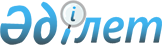 Қаратоғай ауылындағы көшеге Молдағазы Айтасов есімін беру туралыАқтөбе облысы Шалқар ауданы Шетырғыз ауылдық округі әкімінің 2011 жылғы 16 тамыздағы № 4 шешімі. Ақтөбе облысы Шалқар аудандық Әділет басқармасында 2011 жылғы 13 қыркүйекте № 3-13-157 тіркелді      Ескерту. Шешімнің мемлекеттік тілдегі атауында және бүкіл мәтіні бойынша "селолық", "селосындағы" сөздері "ауылдық", "ауылындағы" сөздерімен ауыстырылды – Ақтөбе облысы Шалқар ауданы Шетырғыз ауылдық округі әкімінің 24.11.2014 № 07 шешімімен (алғаш ресми жарияланған күнінен кейін күнтізбелік он күн өткен соң қолданысқа енгізіледі).

      Ескерту. Шешімнің деректемелерінде "селолық" сөзі тиісінше "ауылдық" сөзімен ауыстырылды - Ақтөбе облысы Шалқар ауданы Шетырғыз ауылдық округі әкімінің 13.03.2017 № 3 (алғашқы ресми жарияланған күнінен кейін күнтізбелік он күн өткен соң қолданысқа енгізіледі) шешімімен.

      Қазақстан Республикасының 2001 жылғы 23 қаңтардағы № 148 "Қазақстан Республикасындағы жергілікті мемлекеттік басқару және өзін-өзі басқару туралы" Заңының  35,  37 баптарына және Қазақстан Республикасының 1993 жылғы 8 желтоқсандағы № 4200 "Қазақстан Республикасының әкімшілік - аумақтық құрылысы туралы" Заңының  14- бабының 4-тармақшасына және Қаратоғай елді мекені тұрғындары конференциясы хаттамасына сәйкес Шетырғыз ауылдық округ әкімі ШЕШІМ ЕТЕДІ:

      1. Қаратоғай ауылындағы көшеге Молдағазы Айтасов есімі берілсін.

      2. Осы шешім алғаш ресми жарияланғаннан кейін күнтізбелік он күн өткен соң қолданысқа енгізіледі.


					© 2012. Қазақстан Республикасы Әділет министрлігінің «Қазақстан Республикасының Заңнама және құқықтық ақпарат институты» ШЖҚ РМК
				
      Шетырғыз ауылдық округінің әкімі: 

Ж. Табынбеков
